Track and Trace and Covid Contact Risk Assessment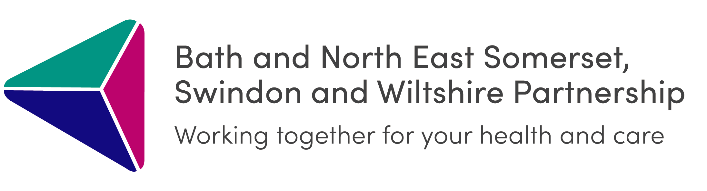 RISK ASSESSMENTAll employees who receive a proximity alert or have been  identified as a contact of a COVID-19positive case  must report their absence immediately to their line manager or practiceThe   manger will: Confirm there is a significant risk to the service the person works in if they are unable to attend for work. The risk assessment should be used for all Business-Critical Posts i.e without the person there will be a significant patient safety risk, the service could not operate i.e. single senior medical staff or the service would have to close. Confirm that if the member of staff is not able to attend work, would they be able to undertake a role across BSW which could be delivered by the use of digital technology – i.e. Medvivo remote clinical triage or clinical validation (clearly training and equipment would be provided) The employee has received 2 doses of Covid-19 vaccination at least 2 weeks prior to the proximity alert or confirmed contact.Proof of the employees vaccination status will need to be provided to their line manager which can include a screen shot of the NHS App which contains the individual vaccination status or a photograph of their vaccination cardThat the employee is asymptomatic (Symptomatic employees must isolate immediately, and arrange a PCR ). N.B. The employee must agree to perform an initial PCR prior to returning to work Section 3: Interpretation and next stepsSection: 4Additional Risk Assessment for those Staff Self Isolating due to COVID Positive Household ContactsN.B. A positive response is required to all 11 questions as listed below in order to support a return to work for a service critical staff member:ForenameSurnameSurnameNHS NumberNHS NumberNHS NumberAddressAddressAddressDOBMobile NumberMobile NumberGP Practice: PCN: Critical worker:   Yes / NoGP Practice: PCN: Critical worker:   Yes / NoGP Practice: PCN: Critical worker:   Yes / NoDate message from NHS App received: Date message from NHS App received: Date & time person requested to self-isolate until:Date & time person requested to self-isolate until:Date of contact (11 days before final date of isolation) N.B. This is 11 days before the end of isolation e.g. date isolation ends is given as 6 July, date of contact is 26 June as date of contact is day 0 with 10 days isolation after this.Date of contact (11 days before final date of isolation) N.B. This is 11 days before the end of isolation e.g. date isolation ends is given as 6 July, date of contact is 26 June as date of contact is day 0 with 10 days isolation after this.What contact could have triggered the message? Characteristics of contacts on date of contact- tick all that applyWhat contact could have triggered the message? Characteristics of contacts on date of contact- tick all that applyDate message from NHS App receivedDate message from NHS App receivedDate & time person requested to self-isolate untilDate & time person requested to self-isolate untilDate of contact (11 days before final date of isolation): N.B. This is 11 days before the end of isolation e.g. date isolation ends is given as 6 July, date of contact is 26 June as date of contact is day 0 with 10 days isolation after this.Date of contact (11 days before final date of isolation): N.B. This is 11 days before the end of isolation e.g. date isolation ends is given as 6 July, date of contact is 26 June as date of contact is day 0 with 10 days isolation after this.What contact could have triggered the message? Characteristics of contacts on date of contact- tick all that apply*Public transport		Outside event in crowded area (under 2m distancing)  e.g. sports eventWhat contact could have triggered the message? Characteristics of contacts on date of contact- tick all that apply*Public transport		Outside event in crowded area (under 2m distancing)  e.g. sports eventEating- drinking establishmentEating- drinking establishmentMultiple* visits to various establishments the dayMultiple* visits to various establishments the dayInside other public areas (different to above point) Scanned in using QR codeInside other public areas (different to above point) Scanned in using QR codePublic transportPublic transportHousehold Contact: If yes who is the household Contact: Household Contact: If yes who is the household Contact: Other:Other:Were you in close contact from other whose status you do not know (not people you were with and know their status)?  N.B. With the NHS T&T App if a person tests positive when you used the QR code scan on entering the establishment, it records your presence in the site and not proximity alone to the person who tested positive.Were you in close contact from other whose status you do not know (not people you were with and know their status)?  N.B. With the NHS T&T App if a person tests positive when you used the QR code scan on entering the establishment, it records your presence in the site and not proximity alone to the person who tested positive.Brief (under 15min) contact (under 1m) with other people of unknown status to you Close contact (under 1m) with unknown persons* e.g. on public transport with close proximity to unknown people >15 minsOther – please give detailsOn the day of contact did you follow good practice of:On the day of contact did you follow good practice of:Mask wearing   Yes/ NoHand hygiene    Yes/ NoHave you had the double COVID vaccination? Have you had the double COVID vaccination? Yes/No	If you have had the vaccination, was the second dose more than 14 days ago?    If you have had the vaccination, was the second dose more than 14 days ago?    Yes/ NoDo you have any COVID symptoms? If yes to any then a National PCR test must be performed.Do you have any COVID symptoms? If yes to any then a National PCR test must be performed.Temperature  Yes/ NoCOVID cough (new cough) Yes/ No Loss of sense of taste/ smell Yes/ NoDo you have any other symptoms? Do you have any other symptoms? Headaches yes/NoFatigue yes/noSore throat yes/no Runny nose yes/ noIf participating in the Lateral Flow testing surveillance scheme please do a test:If participating in the Lateral Flow testing surveillance scheme please do a test:Date of test ResultRequest staff member has a negative PCR test before returning to work place,Request staff member has a negative PCR test before returning to work place,Low risk- manager records decision High risk- need to isolate, manager records decision. CAN WORK record result and assessment confidentially CANNOT Work with Clinically Extremely Vulnerable (CEV) patients consider redeployment or review of specific patient lists to ensure that staff does not have contact with CEV for remainder of countdownFollow isolation instruction. Record result and absence under COVID.  Not left home/ had contact outside of work on contact day Likely to be from QR code scan alone with low risk contact at venue with brief minor contact with othersHas had 2 COVID vaccines, last vaccine was more than 14 days agoPerforms regular Lateral flow testingUsing COVID precautions:Wearing mask Good hand hygiene.Social distances during breaksNot related to QR code as at * situationMultiple places visited on the contact day such that can’t determine where contact occurredprolonged close contact with persons of unknown status (<1m for >15 mins)Confirmed positive Household contact** These characteristics of potential contacts*If member of staff is business critical as outlined above please progress onto section 4.Governance: Process agreed with Chief Nurse BSWPlan to take through ICS internal governance structures urgently.Use a risk based approach to identify those staff deemed critical for safe delivery of patient services and where consideration of the individual’s return to work is deemed essential.Use a risk based approach to identify those staff deemed critical for safe delivery of patient services and where consideration of the individual’s return to work is deemed essential.Use a risk based approach to identify those staff deemed critical for safe delivery of patient services and where consideration of the individual’s return to work is deemed essential.1It has been identified that no other member of staff can support or fulfil the member of staff’s duties during the isolation period. 2Household contact has not been sharing same room for sleeping 3Positive household member is able to isolate in own room (not been mixing with staff member for extended periods of time prior to testing positive)         4                 Positive person isn’t accessing the kitchen and food can be taken to the room5Separate bathroom facilities can be usedOr:Where bathroom facilities are shared, surface cleaning has taken place after each use 6Staff member is double vaccinated7Staff member has had a negative PCR test8Staff member agrees to have a second PCR swab 4 days after their initial negative in addition to lateral flow testing9Staff member to perform daily lateral flow tests for the 10 day period10Staff member fully agrees and consents to the actions outlined above.11Staff member is compliant with IPC mandatory training